اللجنــة التنفيـذيــــة للصنــدوق المــتعــدد الأطـــرافلتنفيـــذ بروتوكـول مونتريــال الاجتمــــــاع الثامن والثمانونمونتريال،  من 15 إلى 19 نوفمبر/ تشرين الثاني 2021 تقرير مرحلي لليونيب حتى 31 ديسمبر/ كانون الأول 2020تقدم هذه الوثيقة التقرير المرحلي لليونيب حتى 31 ديسمبر/ كانون الأول 2020.مقدمةيتضمن التقرير المرحلي لليونيب حالة تنفيذ المشروعات بما في ذلك 79 مشروعا تتعلق بالهيدروفلوروكربون كانت قد تم تمويلها من المساهمات الطوعية الإضافية مقدمة من 17 طرفا من الأطراف غير العاملة بالمادة 5 لتوفير الدعم للبداية السريعة لتنفيذ تعديل كيجالي.واستعرضت الأمانة حالة تنفيذ كل مشروع من المشروعات الجارية على أساس كل بلد على حده مع مراعاة التأخيرات في التنفيذ التي حدثت بشأن مواعيد الانتهاء المقررة. التي أبلغت في 2020، والتأثير المحتمل لهذه التأخيرات على إزالة المواد الخاضعة للرقابة ومعدل الصرف المقرر. ويعتمد التحليل الوارد في هذه الوثيقة على الكميات من الأطنان بقدرات استنفاد الأوزون من المواد الخاضعة للرقابة باستثناء المواد الهيدروفلوروكربونية التي ترد بالأطنان المترية من معادل ثاني أكسيد الكربون. نطاق الوثيقةتتألف هذه الوثيقة من الجزئين التاليين:الجزء الأول:	المشروعات الموافق عليها بموجب المساهمات العادية للصندوق المتعدد الأطراف ويقدم موجزا للتقدم في تنفيذ المشروعات لعام 2020 والمشروعات التجميعية لعام 1991 حيث تتناول جميع المواد الخاضعة للرقابة بما في ذلك المواد الواردة في المرفق واو (المواد الهيدروفلوروكربونية)، كما يتضمن استعراضا لحالة تنفيذ كل مشروع جار على المستوى القطري. ويحدد إزالة المواد الخاضعة للرقابة والمشروعات لديها متطلبات معلقة للنظر من جانب اللجنة التنفيذية.الجزء الثاني:	المشروعات الموافق عليها بموجب المساهمات الطوعية الإضافية لدعم البداية السريعة لخفض الهيدروفلوروكربون. ويقدم موجزا لحالة تنفيذ مشروعات خفض الهيدروفلوروكربون الممولة بموجب المساهمات الطوعية. التوصية:تتضمن الوثيقة أيضا المرفقين التاليين:المرفق الأول:	موجز للحالة والتوصية بشأن كل مشروع من المشروعات الجارية مع القضايا المعلقة للنظر من جانب اللجنة التنفيذية.المرفق الثاني:	تحليل للتقرير المرحلي.الجزء الأول:	المشروعات الموافق عليها بموجب المساهمات العادية للصندوق المتعدد الأطرافموجز التقدم في تنفيذ المشروعات في 2020 والمشروعات التجميعيةويرد على النحو التالي تنفيذ المشروعات والأنشطة التي اضطلعت بها اليونيب في 2020 والمشروعات التجميعية منذ 1991 وحتى 31 ديسمبر/ كانون الأول 2020:الإزالة:  لم يتم في 2020 إزالة أي كميات من استهلاك المواد الخاضعة للرقابة، ووفق على إزالة 12 طنا بقدرات استنفاد الأوزون من المواد الخاضعة للرقابة، ومنذ 1991 تمت إزالة 1,575 طنا بقدرات استنفاد الأوزون و2,223 طن بقدرات استنفاد الأوزون الخاضعة للمشروعات التي ووفق عليها (باستثناء المشروعات الملغاة والمحولة)؛عمليات الصرف/ الموافقة: تم في 2020 صرف 15.43 مليون دولار أمريكي، ومن المقرر صرف 20.56 مليون دولار أمريكي استنادا الى التقرير المرحلي لعام 2019 الذي يمثل معدل صرف 75 في المائة من التمويل الموافق عليه ومن الناحية التجميعية صرف مبلغ301.35  مليون دولار أمريكي من المبلغ الموافق عليه وقدره 347.42 دولار أمريكي للصرف (باستثناء تكاليف دعم الوكالة) مما يمثل معدل صرف قدره 87 في المائة. وفي 2020 ووفق على صرف مبلغ 19.74 مليون دولار أمريكي للتنفيذ؛عدد المشروعات المنتهية: انتهى العمل في 2020 من 105مشروعا. ومنذ 1993 انتهى العمل من 2,124 مشروعا من المشروعات البالغة 2,493 ووفق عليها (باستثناء المشروعات المعلقة والمحولة) مما يمثل معدل انتهاء المشروعات يبلغ 85 في المائة؛سرعة التسليم- المشروعات الاستثمارية: بلغت المشروعات التي انتهت في 2020 مقدار 40 شهرا في المتوسط بعد الموافقة عليها. ومنذ 1991، بلغ متوسط الانتهاء من المشروعات غير الاستثمارية 37 شهرا بعد الموافقة ولم يحدث أول صرف بموجب هذه المشروعات إلاّ بعد 11 شهرا في المتوسط من الموافقة عليها؛إعداد المشروعات: من بين أنشطة إعداد المشروعات البالغة 251 نشاطا ووفق عليها قبل نهاية 2020، انتهي العمل من 206 نشاطا مما يتبقى معه 45 نشاطا جاريا. وفي 2020، انتهى العمل من 19 نشاطا من أنشطة إعداد المشروعات؛التأخيرات في التنفيذ: كان هناك ما مجموعه 369 مشروعا قيد التنفيذ في نهاية 2020 لتأخيرات بلغت في المتوسط 10 أشهر وصنف اثنان وأربعون مشروعا على أنها "مشروعات تعاني من التأخيرات في التنفيذ" والتي خضعت لإجراءات إلغاء المشروعات حيث إن إعداد المشروعات والتعزيز المؤسسي لا تخضعان لهذه الإجراءات)؛الاتفاقات المتعددة السنوات: كان هناك في 2020  عدد 132 اتفاقا من الاتفاقات متعددة السنوات قيد التنفيذ. ومنذ 1991، ووفق على 222 اتفاقا متعدد السنوات انتهى العمل من 90 اتفاقا تمثل معدل انتهاء يبلغ 41 في المائة.التقدم في تنفيذ المشروعات في 2020وعلاوة على عملية الاستعراض، نوقش عدد من القضايا وتمت معالجتها بصورة مرضية باستثناء قضايا خاصة بعدد 42 مشروعا صنفت على أنها مشروعات تعاني من تأخيرات في التنفيذ (بما في ذلك 39 مشروعا تتعلق بمكونات الاتفاقات المتعددة السنوات التي تخضع لإجراءات إلغاء المشروعات إعمالا للمقرر 84/45(ج)، وثلاثة مشروعات للمساعدات التقنية، ويعرض المرفق الأول بهذه الوثيقة تلك المشروعات المتعلقة بالتأخيرات في التنفيذ، وتوصية الأمانة التي تطلبت فيها تقديم تقرير الى الاجتماع التسعين.وعلاوة على ذلك، جرى تحديد عدد من القضايا بشأن المشروعات أو الشرائح الخاصة بالاتفاقات المتعددة السنوات لإزالة المواد الهيدروكلوروفلوروكربونية  وتجديد مشروعات التعزيز المؤسسي وأنشطة التمكين لخفض الهيدروفلوروكربون. وترد هذه القضايا أيضا في المرفق الأول بهذه الوثيقة. ويرد لكل مشروع من هذه المشروعات وصف موجز لحالة التنفيذ والقضايا المعلقة، وتوصية مقترحة للنظر من جانب اللجنة التنفيذية.وقدمت للاجتماع الثامن والثمانين تفاصيل التقدم في تنفيذ المشروعات المتعلقة بخطط إدارة إزالة المواد الهيدروكلوروفلوروكربونية لكل من جزر البهاما، البحرين، كاب فيردي، شيلي، الصين (خطة قطاع خدمة التبريد ومكونات التمكين)،   كولومبيا، جمهورية الكونغو الديمقراطية، جيبوتي، مصر، إثيوبيا، فيجي، الكويت، النيجر، عمان، باكستان، جمهورية مولدوفا، والسنغال.  وتتضمن التوصيات الخاصة بالقضايا المعلقة لهذه المشروعات الموافقة على طلبات التمديد، إن وجدت، وترد معالجة لها في الأقسام الخاصة بها في تلك الوثائق. وكان من المقرر تقديم القضايا الخاصة بكل من بربادوس وبوروندي والكونغو وكوت ديفوار ودومينيكا وغينيا الاستوائية وغرينادا وغيانا وهايتي ومالي وسانت كيتس ونيفيس وجنوب السودان وسورينام للاجتماع الثامن والثمانين إلا أنها سميت بعد ذلك عملية استعراض المشروع وتعالج في الوثيقة المتعلقة بالتأخير في تقديم الشرائح.  وترد فيما بين القضايا المعلقة الخاصة بالمشروعات المتبقية التي لم ترد في المرفق الأول بهذه الوثيقة وطلبات تمديد موعد انتهاء المشروع.ومن بين المشروعات الجارية البالغة 213 مشروعا باستثناء التعزيز المؤسسي وإعداد المشروعات كان لدى 66 مشروعا مواعيد مقررة منقحة للانتهاء من المشروع منذ التقرير المحلي لعام 2019.وإعمالا للمقرر 82/11(ج)(2)، لاحظت الأمانة أن تجديد مشروعات التعزيز المؤسسي لبلدان المادة 5 الواردة في الجدول 1 لم تقدم لفترة السنتين الأخيرتين. ولدى هذه المشروعات أرصدة كبيرة نتيجة للبطء في التقدم في التنفيذ لأسباب مختلفة يتعلق بعضها بوباء كوفيد-19. وأبلغ اليونيب بأن يقدم مساعدات لهذه البلدان ويعتزم تقديم طلبات التجديد هذه في السنة المبينة في الجدول 1.الجدول 1: قائمة بالمشروعات التي لم تقدم طلبات تمديد خلال السنتين الآخيرتينوإعمالا للمقرر 82/11(ب)،  طلبت اليونيب تمديد فترة عدد من خطط إدارة إزالة المواد الهيدروكلوروفلوروكربونية الى مابعد 31 ديسمبر/ كانون الأول 2022. كجزء من طلبات الشرائح، التي تعالج في التقارير المتعلقة بالمشروعات التي لديها متطلبات إبلاغ محددة.  وعلاوة على ذلك، طلبت اليونيب تمديد فترة خطط إدارة إزالة المواد الهيدروفلوروكربونية لمدة عامين على النحو المبين في الجدول 2.الجدول 2: المشروعات التي طلب لها تمديد لمواعيد الانتهاءالجزء الثاني:	المشروعات الموافق عليها بموجب المساهمات الطوعية الإضافية لدعم البداية السريعة لخفض الهيدروفلوروكربونوافقت اللجنة التنفيذية حتى 31 ديسمبر/ كانون الأول 2020 على 79 مشروعا تتعلق بالهيدروفلوروكربون بموجب المساهمات الطوعية الإضافية البالغة 8,351,000 دولارا أمريكيا (باستثناء تكاليف دعم الوكالة) ويتضمن الجدول 3 موجزا لحالة هذه المشروعات.الجدول 3: حالة المشروعات المتعلقة بالهيدروفلوروكربون الموافق عليها حتى نهاية عام 2020* باستثناء تكاليف دعم الوكالة.حتى نهاية 2020، انتهى العمل من ثمانية مشروعات من المشروعات البالغة 79 مشروعا التي ووفق عليها. ووفق على تحديد مواعيد انتهاء الأنشطة التمكين الجارية البالغة 71. وتمر هذه المشروعات بدرجات مختلفة من التنفيذ، وعلاوة على عملية الاستعراض، صنفت 13 مشروعا من أنشطة التمكين على أنها مشروعات تعاني من تأخيرات في التنفيذ وترد في المرفق الأول بهذه الوثيقة وتوصية الأمانة التي تطلب تقديم تقرير للاجتماع التسعين.وتم صرف 4,931,725 دولارا أمريكيا من مجموع التمويل التجميعي البالغ 8,351,000 دولار أمريكي أي بمعدل صرف قدره 59 في المائة.التوصيةقد ترغب اللجنة التنفيذية فيمايلي:أن تحاط علما بالتقرير المرحلي لليونيب حتى 31 ديسمبر/ كانون الأول 2020 الوارد في الوثيقة UNEP/OzL.Pro/ExCom/88/15؛أن توافق على تمديد مواعيد الانتهاء للمشروعات الواردة أدناه للتمكين من استكمال أنشطة الجارية المتبقية الواردة في الجدول 2 من الوثيقة UNEP/OzL.Pro/ExCom/88/15:تمديد خطة إدارة إزالة المواد الهيدروكلوروفلوروكربونية للسلفادور (المرحلة الأولى الشريحة الرابعة) (ELS/PHA/86/TAS/40) حتى 30 سبتمبر/أيلول 2022؛أن خطة إدارة إزالة المواد الهيدروكلوروفلوروكربونية لهندوراس (المرحلة الأولى الشريحة الخامسة) (HON/PHA/86/TAS/51) حتى 30 سبتمبر/أيلول 2022؛أن توافق على التوصيات المتعلقة بالمشروعات الجارية التي تنطوي على قضايا خاصة الواردة في المرفق الأول بهذه الوثيقة.المرفق الأولالمشروعات الجارية التي تنطوي على قضايا خاصة في التقرير المرحلي لليونيب*الرموز المنتهية بعلامة "+" أخذت من المساهمات الإضافية.المرفق الثانيتحليل للتقرير المرحلي لليونيب حتى 31 ديسمبر/ كانون الأول 2020يتألف المرفق من هذين الجزئين التاليين:الجزء الأول:	المشروعات الموافق عليها بموجب المساهمات العادية للصندوق المتعدد الأطراف.الجزء الثاني:	المشروعات التي ووفق عليها بموجب المساهمات الإضافية لدعم البداية السريعة لخفض الهيدروفلوروكربونالجزء الأول:	المشروعات الموافق عليها بموجب المساهمات العادية للصندوق المتعدد الأطرافوافقت اللجنة التنفيذية حتى 31 ديسمبر/ كانون الأول 2020 على 376.22 مليون دولار أمريكي تتألف من 347.42 مليون دولار أمريكي لتنفيذ مشروعات استثمارية وغير استثمارية و 28.8 مليون دولار أمريكي تكاليف دعم الوكالة على النحو المبين في الجدول 1. وفي عام 2020، ووفق على 134 مشروعا ونشاطا جديدا. ويتوقع أن يؤدي هذا المستوى من التمويل الى إزالة 2,223 طن بقدرات استنفاد الأوزون من استهلاك المواد الخاضعة للرقابة؛الجدول 1: التمويل الموافق عليه بحسب القطاع لليونيب حتى 31 ديسمبر/ كانون الأول 2020ويتضمن الجدول 2 موجزا لحالة المشروعات التي نفذت بحسب الفئة.الجدول 2: حالة المشروعات التي نفذت بحسب الفئة*  باستثناء المشروعات الملغاة والمحولة.**  باستثناء تكاليف دعم الوكالة.ويتضمن الجدول 3 عرضا عاما لحالة تنفيذ المشروعات بحسب السنة.   وقد انتهى العمل من جميع المشروعات التي ووفق عليها خلال 1991 و2009 و2011 و2013.الجدول 3: حالة المشروعات بحسب السنة *  باستثناء المشروعات المغلقة والمحولة.**  باستثناء تكاليف دعم الوكالة.ويقدم الجدول 4 تنفيذ المشروعات بحسب البلد لعام 2020.الجدول 4: موجز تنفيذ المشروعات بواسطة اليونيب لعام 2020ويقدم الجدول 5 موجزا للمشروعات المتعلقة بالهيدروفلوروكربون التي ووفق عليها بموجب المساهمات العادية.الجدول 5: المشروعات المتعلقة بالهيدروفلوروكربون التي ووفق عليها بموجب المساهمات العادية* باستثناء تكاليف دعم الوكالة.وهناك الآن 13 نشاطا للتمكين ووفق عليها بموجب المساهمات العادية بقيمة إجمالية تبلغ 2,006,000 دولار أمريكي (باستثناء تكاليف دعم الوكالة) مع صرف مبلغ 508,792 دولارا أمريكيا. ووفق على تمديد مواعيد الانتهاء لأنشطة التمكين البالغة 13 نشاطا. وتمر هذه الأنشطة بمراحل مختلفة من التنفيذ ويتوقع الانتهاء منها في 2021 أو 2022.الجزء الثاني:	المشروعات التي ووفق عليها بموجب المساهمات الطوعية الإضافية لدعم البداية السريعة لخفض الهيدروفلوروكربونوافقت اللجنة التنفيذية حتى 31 ديسمبر/ كانون الأول 2020 على 79 مشروعا تتعلق بالهيدروفلوروكربون بموجب المساهمات الطوعية الإضافية البالغة 8,351,000 دولارا أمريكيا (باستثناء تكاليف دعم الوكالة) ويتضمن الجدول 6 موجزا لحالة هذه المشروعات.الجدول 6: حالة المشروعات المتعلقة بالهيدروفلوروكربون الموافق عليها حتى نهاية 2020* باستثناء تكاليف دعم الوكالة.وحتى نهاية 2020 كان قد تم من أنشطة التمكين البالغة 79 الموافق عليها، انتهاء ثمانية أنشطة والموافقة على تمديد موعد انتهاء 71 نشاطا للتمكين،  وتمر هذه الأنشطة بمراحل مختلفة من التنفيذ.من مجموع التمويل التجميعي الموافق عليه البالغ 8,351,000 دولار أمريكي تم صرف مبلغ 4,931,725 دولارا أمريكيا تمثل معدل صرف قدره 59 في المائة.EP EP الأمم المتحدةالأمم المتحدةDistr.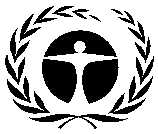 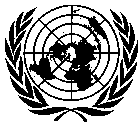 GENERALUNEP/OzL.Pro/ExCom/88/1526 October 2021ARABICORIGINAL: ENGLISHبرنامجالأمم المتحدةللبيئةلبرنامجالأمم المتحدةللبيئةلالبلدخطة طلبات التجديد القادمةالجزائر2022أنتيغوا وبربودا2022بربادوس2022جمهورية افريقيا الوسطى2022كوت ديفوار2022جيبوتي2022دومينيكا2023إكوادور2022هايتي2022هندوراس2022مالي2022المغرب2022نارو2022بالاو2023بيرو2022سانت كيتس ونيفيس2022المملكة العربية السعودية2022جنوب السودان2022سورينام2022جمهورية تنزانيا المتحدة2022اليمن2022البلد/ ورمز المشروععنوان المشروعمعدلالصرفالحالة/ القضاياالموعد الأصلي لانتهاء المشروعموعد انتهاء المشروع المطلوبالسلفادورELS/PHA/86/TAS/40خطة إدارة إزالة المواد الهيدروكلوروفلوروكربونية (المرحلة الأولى الشريحة الرابعة)0التأخير في اعتماد رموز جمركية موحدة لأمريكا الوسطى وفي تنفيذ تدريب موظفي الجمارك وموظفي الإنفاذ نتيجة لتأخيرات إدارية في تحويل الأموال للبلد.ديسمبر/ كانون الأول 2021سبتمبر/أيلول 2011هندوراسHON/PHA/86/TAS/51خطة إدارة إزالة المواد الهيدروكلوروفلوروكربونية (المرحلة الأولى الشريحة الخامسة)0التأخير في التوقيع على اتفاق التمويل الصغير النطاق للشريحة الخامسة نتيجة للتغييرات في الهيكل الإداري في الحكومة مما أسفر عن الحاجة الى وقت إضافي لتنفيذ الأنشطة في قطاع الخدمة وإنفاذ الجمارك بموجب الشريحةديسمبر/ كانون الأول 2021سبتمبر/أيلول 2011النوععدد المشروعاتعدد المشروعاتعدد المشروعاتالتمويل (بالدولار الأمريكي)*التمويل (بالدولار الأمريكي)*التمويل (بالدولار الأمريكي)*التمويل (بالدولار الأمريكي)*النوعالموافق عليهاالمنتهيةنسبة المشروعات المنتهيةالموافقة عليهاالصرفالرصيدمعدل الصرفالمساعدات التقنية- وأنشطة التمكين79810%8,351,0004,931,7253,419,27559البلد/ رمز المشروع*عنوان المشروعمعدل الصرفالحالة/ القضاياالتوصيةأفغانستانAFG/PHA/79/TAS/21خطة إدارة إزالة المواد الهيدروكلوروفلوروكربونية (المرحلة الأولى الشريحة الثالثة)911) تأخير لمدة 12 شهرا.2) التأخيرات في التنفيذ نتيجة للأوضاع السياسية ونقص موظفي وحدة الأوزون الوطنية.1) أن تطلب من اليونيب تقديم تقرير للاجتماع التسعين عن التأخيرات في التنفيذ.2) أن تطلب من اليونيب تقديم تقرير حالة للاجتماع التسعين عن عمليات وحدة الأوزون والتقدم في التنفيذ.أفغانستانAFG/PHA/85/TAS/27خطة إدارة إزالة المواد الهيدروكلوروفلوروكربونية (المرحلة الأولى الشريحة الرابعة)0الأوضاع السياسية ونقص موظفي وحدة الأوزون الوطنية.أن تطلب من اليونيب تقديم تقرير حالة للاجتماع التسعين عن عمليات وحدة الأوزون الوطنية والتقدم في التنفيذ.أفغانستانAFG/PHA/85/TAS/29خطة إدارة إزالة المواد الهيدروكلوروفلوروكربونية (المرحلة الثانية الشريحة الأولى)0الأوضاع السياسية ونقص موظفي وحدة الأوزون الوطنية.أن تطلب من اليونيب تقديم تقرير حالة للاجتماع التسعين عن عمليات وحدة الأوزون الوطنية والتقدم في التنفيذ.أفغانستانAFG/SEV/83/INS/26تمديد مشروعات التعزيز المؤسسي (المرحلة التاسعة: 1/2020- 12/2021)42الأوضاع السياسية ونقص موظفي وحدة الأوزون الوطنية.أن تطلب من اليونيب تقديم تقرير حالة للاجتماع التسعين عن عمليات وحدة الأوزون الوطنية والتقدم في التنفيذ.بنغلاديشBGD/PHA/81/TAS/50خطة إدارة إزالة المواد الهيدروكلوروفلوروكربونية (المرحلة الثانية الشريحة الأولى) (قطاع خدمة التبريد)0تأخيرات لمدة 18 شهرا.أن تطلب من اليونيب أن يقدم تقرير للاجتماع التسعين عن هذا المشروع الذي يعاني من تأخيرات في التنفيذ.باربادوسBAR/PHA/84/TAS/29خطة إدارة إزالة المواد الهيدروكلوروفلوروكربونية (المرحلة الأولى الشريحة الثالثة)0التأخير في التنفيذ نتيجة لقيود مرض كوفيد-19.أن تطلب من اليونيب تقديم تقرير حالة للاجتماع التسعين عن التقدم في التنفيذ.بهوتانBHU/SEV/80/TAS/01+أنشطة تمكين لخفض الهيدروفلوروكربون66تأخيرات لمدة 12 شهرا.أن تطلب من اليونيب أن يقدم تقرير للاجتماع التسعين عن هذا المشروع الذي يعاني من تأخيرات في التنفيذ.بوتسواناBOT/PHA/86/TAS/25خطة إدارة إزالة المواد الهيدروكلوروفلوروكربونية (المرحلة الأولى الشريحة الثالثة)0التأخير في التنفيذ نتيجة لقيود مرض كوفيد-19.أن تطلب من اليونيب تقديم تقرير حالة للاجتماع التسعين عن التقدم في التنفيذ.بوتسواناBOT/SEV/76/INS/19تمديد مشروع التعزيز المؤسسي (المرحلة الخامسة: 6/2016-7/2018)0تباطؤ التقدم في تنفيذ المشروع لعدم صرف أي مبالغأن تطلب من اليونيب أن يقدم تقرير حالة للاجتماع التسعين عن تنفيذ المشروع ومستوى الصرف.جمهورية افريقيا الوسطىCAF/SEV/68/INS/23تمديد مشروع التعزيز المؤسسي (المرحلة السادسة: 1/2013- 2/2014)0التأخير نتيجة للأوضاع الأمنية في البلد وصعوبة استمرار التنفيذأن تطلب من اليونيب تقديم تقرير حالة للاجتماع التسعين عن التقدم في التنفيذ.الكونغوPRC/PHA/76/TAS/30خطة إدارة إزالة المواد الهيدروكلوروفلوروكربونية (المرحلة الأولى الشريحة الثالثة)01) تأخيرات لمدة تتراوح بين 12 و18 شهرا.2) تباطؤ التقدم في تنفيذ المشروع نتيجة لتأخيرات إدارية في وحدة الأوزون الوطنية وانعدام الصرف من الأموال.1) أن تطلب من اليونيب أن يقدم تقرير للاجتماع التسعين عن هذا المشروع الذي يعاني من تأخيرات في التنفيذ.2)  أن تطلب من اليونيب أن يقدم تقرير حالة للاجتماع التسعين عن تنفيذ المشروع ومستوى الصرف.جزر كوكCKI/PHA/74/TAS/11خطة إدارة إزالة المواد الهيدروكلوروفلوروكربونية لبلدان جزر المحيط الهادئ من خلال نهج إقليمي (المرحلة الأولى الشريحة الثانية لجزر كوك)61تأخيرات لمدة 12 شهرا.أن تطلب من اليونيب أن يقدم تقرير للاجتماع التسعين عن هذا المشروع الذي يعاني من تأخيرات في التنفيذ.كوت ديفوارIVC/PHA/84/TAS/44خطة إدارة إزالة المواد الهيدروكلوروفلوروكربونية (المرحلة الأولى الشريحتان الثالثة والرابعة)0نتيجة لقيود كوفيد-19 التأخير في التنفيذ وإعداد تقرير التحقق وعدم صرف أي أموالأن تطلب من اليونيب تقديم تقرير عن التقدم في التنفيذ للاجتماع التسعين. وإعداد تقرير التحقق وعن مستوى صرف الأموالالصينCPR/SEV/80/TAS/01+أنشطة تمكين لخفض الهيدروفلوروكربون57تأخيرات لمدة 12 شهرا.أن تطلب من اليونيب أن يقدم تقرير للاجتماع التسعين عن هذا المشروع الذي يعاني من تأخيرات في التنفيذ.جيبوتيDJI/PHA/83/TAS/26أنشطة تمكين لخفض الهيدروفلوروكربون (المرحلة الأولى، الشريحة الثالثة)0تأخيرات لمدة 18 شهرا.أن تطلب من اليونيب أن يقدم تقرير للاجتماع التسعين عن هذا المشروع الذي يعاني من تأخيرات في التنفيذ.دومينيكاDMI/PHA/62/TAS/19أنشطة تمكين لخفض الهيدروفلوروكربون (المرحلة الأولى، الشريحة الأولى)12تأخيرات لمدة 12 شهرا.أن تطلب من اليونيب أن يقدم تقرير للاجتماع التسعين عن هذا المشروع الذي يعاني من تأخيرات في التنفيذ.دومينيكاDMI/PHA/84/TAS/25أنشطة تمكين لخفض الهيدروفلوروكربون (المرحلة الأولى، الشريحة الثانية)0لم يحدث أي صرف بالنظر الى التأخير في إبرام اتفاق التمويل الصغير النطاقأن تطلب من اليونيب أن يقدم تقرير حالة للاجتماع التسعين عن التقدم في التنفيذ.دومينيكاDMI/PHA/86/TAS/26تقرير التقدم من تنفيذ المرحلة الأولى من خطة إدارة إزالة المواد الهيدروكلوروفلووكربونية0التأخيرات في التحقق من تنفيذ المرحلة الأولى من خطة إدارة إزالة المواد الهيدروكلوروفلووكربونيةأن تطلب من اليونيب تقديم تقرير حالة للاجتماع التسعين عن التقدم في التنفيذ.جمهورية الدومينيكانDOM/PHA/77/TAS/61أنشطة تمكين لخفض الهيدروفلوروكربون (المرحلة الثانية، الشريحة الأولى)74تأخيرات لمدة 12 شهرا.أن تطلب من اليونيب أن يقدم تقرير للاجتماع التسعين عن هذا المشروع الذي يعاني من تأخيرات في التنفيذ.السلفادورELS/PHA/77/TAS/35أنشطة تمكين لخفض الهيدروفلوروكربون (المرحلة الأولى، الشريحة الثالثة)0التأخر في تنفيذ البرنامج التدريبي لموظفي الجمارك والرموز الجمركية لأمريكا الوسطىأن تطلب من اليونيب تقديم تقرير حالة للاجتماع التسعين عن التقدم في التنفيذ.إيسواتينيSWA/PHA/83/TAS/25أنشطة تمكين لخفض الهيدروفلوروكربون (المرحلة الأولى، الشريحة الرابعة)0تأخيرات لمدة 18 شهرا.أن تطلب من اليونيب أن يقدم تقرير للاجتماع التسعين عن هذا المشروع الذي يعاني من تأخيرات في التنفيذ.غريناداGRN/PHA/82/TAS/26تقرير التحقق بشأن تنفيذ خطة إدارة إزالة المواد الهيدروكلوروفلوروكربونية0تأخيرات لمدة 18 شهرا.أن تطلب من اليونيب أن يقدم تقرير للاجتماع التسعين عن هذا المشروع الذي يعاني من تأخيرات في التنفيذ.غواتيمالا GUA/PHA/75/TAS/50خطة إدارة إزالة المواد الهيدروكلوروفلوروكربونية (المرحلة الأولى الشريحة الثالثة)49تأخيرات لمدة 12 شهرا.أن تطلب من اليونيب أن يقدم تقرير للاجتماع التسعين عن هذا المشروع الذي يعاني من تأخيرات في التنفيذ.غواتيمالا GUA/PHA/81/TAS/52خطة إدارة إزالة المواد الهيدروكلوروفلوروكربونية (المرحلة الأولى الشريحة الرابعة)43تأخيرات لمدة 12 شهرا.أن تطلب من اليونيب أن يقدم تقرير للاجتماع التسعين عن هذا المشروع الذي يعاني من تأخيرات في التنفيذ.غواتيمالا GUA/SEV/80/TAS/01+أنشطة تمكين لخفض الهيدروفلوروكربون85تأخيرات لمدة 12 شهرا.أن تطلب من اليونيب أن يقدم تقرير للاجتماع التسعين عن هذا المشروع الذي يعاني من تأخيرات في التنفيذ.غوياناGUY/PHA/83/TAS/31خطة إدارة إزالة المواد الهيدروكلوروفلوروكربونية (المرحلة الثانية الشريحة الثانية)0تأخيرات لمدة 18 شهرا.أن تطلب من اليونيب أن يقدم تقرير للاجتماع التسعين عن هذا المشروع الذي يعاني من تأخيرات في التنفيذ.هايتيHAI/PHA/76/TAS/21خطة إدارة إزالة المواد الهيدروكلوروفلوروكربونية (المرحلة الأولى الشريحة الثانية)151) تأخيرات لمدة 12 شهرا 2) التأخير في تنفيذ الأنشطة نتيجة لقيود وباء كوفيد-19 والكوارث الوطنية وعدم الاستقرار وانخفاض مستوى الصرف.1) أن تطلب من اليونيب أن يقدم تقرير للاجتماع التسعين عن هذا المشروع الذي يعاني من تأخيرات في التنفيذ.2) أن تطلب من اليونيب أن يقدم تقرير حالة للاجتماع التسعين عن تنفيذ المشروع ومستوى الصرف.هايتي HAI/SEV/75/INS/20تمديد مشروع التعزيز المؤسسي (المرحلة الرابعة: 11/2015- 10/2017)20التأخير في تنفيذ الأنشطة نتيجة لقيود وباء كوفيد-19 والكوارث الوطنية وعدم الاستقرار وانخفاض مستوى الصرف ونقص التقرير المالي.أن تطلب من اليونيب أن يقدم تقرير حالة للاجتماع التسعين عن تنفيذ المشروع ومستوى الصرف.هندوراسHON/PHA/81/TAS/45خطة إدارة إزالة المواد الهيدروكلوروفلوروكربونية (المرحلة الأولى الشريحة الرابعة)53تأخيرات لمدة 12 شهرا.أن تطلب من اليونيب أن يقدم تقرير للاجتماع التسعين عن هذا المشروع الذي يعاني من تأخيرات في التنفيذ.هندوراسHON/PHA/86/TAS/51خطة إدارة إزالة المواد الهيدروكلوروفلوروكربونية (المرحلة الأولى الشريحة الخامسة)0التأخيرات في توقيع اتفاق التمويل الصغير النطاق نتيجة للتغييرات في الهيكل الإداري لوحدة الأوزون الوطنيةأن تطلب من اليونيب تقديم تقرير حالة للاجتماع التسعين عن توقيع اتفاق التمويل الصغير النطاق ومستوى الصرفالهندIND/PHA/77/TAS/470خطة إدارة إزالة المواد الهيدروكلوروفلوروكربونية (المرحلة الثانية الشريحة الأولى) (خطة قطاع خدمة التبريد)15تأخيرات لمدة 12 شهرا.أن تطلب من اليونيب أن يقدم تقرير للاجتماع التسعين عن هذا المشروع الذي يعاني من تأخيرات في التنفيذ.الهندIND/PHA/82/TAS/476خطة إدارة إزالة المواد الهيدروكلوروفلوروكربونية (المرحلة الثانية الشريحة الثانية) (خطة قطاع خدمة التبريد)0تأخيرات لمدة 18 شهرا.أن تطلب من اليونيب أن يقدم تقرير للاجتماع التسعين عن هذا المشروع الذي يعاني من تأخيرات في التنفيذ.جمهورية ايران الإسلاميةIRA/PHA/77/TAS/227خطة إدارة إزالة المواد الهيدروكلوروفلوروكربونية (المرحلة الثانية الشريحة الأولى) (خطة قطاع خدمة التبريد)58تأخيرات لمدة 12 شهرا.أن تطلب من اليونيب أن يقدم تقرير للاجتماع التسعين عن هذا المشروع الذي يعاني من تأخيرات في التنفيذ.جامايكاJAM/PHA/85/TAS/42خطة إدارة إزالة المواد الهيدروكلوروفلوروكربونية (المرحلة الأولى الشريحة الرابعة)0تباطؤ التقدم في تنفيذ المشروع نتيجة لقيود كوفيد-19 والصعوبات في تحويل الأموال وانعدام الصرف.أن تطلب من اليونيب أن يقدم تقرير حالة للاجتماع التسعين عن تنفيذ المشروع ومستوى الصرف.كيريباتيKIR/PHA/74/TAS/11خطة إدارة إزالة المواد الهيدروكلوروفلوروكربونية لبلدان جزر المحيط الهادئ من خلال نهج إقليمي (المرحلة الأولى الشريحة الثانية لكيريباتي)65تأخيرات لمدة 12 شهرا.أن تطلب من اليونيب أن يقدم تقرير للاجتماع التسعين عن هذا المشروع الذي يعاني من تأخيرات في التنفيذ.جزر مارشالMAS/PHA/74/TAS/11خطة إدارة إزالة المواد الهيدروكلوروفلوروكربونية لبلدان جزر المحيط الهادئ من خلال نهج إقليمي (المرحلة الأولى الشريحة الثانية لجزر مارشال)68تأخيرات لمدة 12 شهرا.أن تطلب من اليونيب أن يقدم تقرير للاجتماع التسعين عن هذا المشروع الذي يعاني من تأخيرات في التنفيذ.ماليMLI/PHA/83/TAS/40خطة إدارة إزالة المواد الهيدروكلوروفلوروكربونية (المرحلة الأولى الشريحة الرابعة)01) تأخيرات لمدة 18 شهرا.2) التأخير في تنفيذ المشروع نتيجة للأوضاع السياسية والأمنية؛ وانعدام الصرف1) أن تطلب من اليونيب أن يقدم تقرير للاجتماع التسعين عن هذا المشروع الذي يعاني من تأخيرات في التنفيذ.2) أن تطلب من اليونيب أن يقدم تقرير حالة للاجتماع التسعين عن تنفيذ المشروع ومستوى الصرف.ولايات ميكرونيزيا (الموحدة)FSM/PHA/74/TAS/10خطة إدارة إزالة المواد الهيدروكلوروفلوروكربونية لبلدان جزر المحيط الهادئ من خلال نهج إقليمي (المرحلة الأولى الشريحة الثانية ولايات ميكرونيزيا الموحدة)70تأخيرات لمدة 12 شهرا.أن تطلب من اليونيب أن يقدم تقرير للاجتماع التسعين عن هذا المشروع الذي يعاني من تأخيرات في التنفيذ.ميكرونيزيا (الولايات المتحدة)FSM/SEV/81/TAS/01+أنشطة تمكين لخفض الهيدروفلوروكربون72تأخيرات لمدة 12 شهرا.أن تطلب من اليونيب أن يقدم تقرير للاجتماع التسعين عن هذا المشروع الذي يعاني من تأخيرات في التنفيذ.ميانمار MYA/PHA/68/TAS/14خطة إدارة إزالة المواد الهيدروكلوروفلوروكربونية (المرحلة الأولى الشريحة الأولى)681) تأخيرات لمدة 12 شهرا.2) التأخير في تنفيذ المشروع نتيجة للاضطرابات السياسية وتوقف أنشطة الأمم المتحدة مع الحكومة.1) أن تطلب من اليونيب أن يقدم تقرير للاجتماع التسعين عن هذا المشروع الذي يعاني من تأخيرات في التنفيذ.2) أن تطلب من اليونيب تقديم تقرير حالة للاجتماع التسعين عن التقدم في التنفيذ.  مع تحديث استئناف الأنشطةميانمارMYA/PHA/80/TAS/18خطة إدارة إزالة المواد الهيدروكلوروفلوروكربونية (المرحلة الأولى الشريحة الثانية)101) تأخيرات لمدة 12 شهرا.2) التأخير في تنفيذ المشروع نتيجة للاضطرابات السياسية وتوقف أنشطة الأمم المتحدة مع الحكومة.1) أن تطلب من اليونيب أن يقدم تقرير للاجتماع التسعين عن هذا المشروع الذي يعاني من تأخيرات في التنفيذ.2) أن تطلب من اليونيب تقديم تقرير حالة للاجتماع التسعين عن التقدم في التنفيذ. مع تحديث استئناف الأنشطةميانمارMYA/PHA/83/PRP/21خطة إدارة إزالة المواد الهيدروكلوروفلوروكربونية (المرحلة الثانية(25التأخير في تنفيذ المشروع نتيجة للاضطرابات السياسية وتوقف أنشطة الأمم المتحدة مع الحكومةأن تطلب من اليونيب تقديم تقرير حالة للاجتماع التسعين عن التقدم في التنفيذ.ماينمارMYA/PHA/86/TAS/23خطة إدارة إزالة المواد الهيدروكلوروفلوروكربونية (المرحلة الأولى الشريحة الثالثة)0التأخير في تنفيذ المشروع نتيجة للاضطرابات السياسية وتوقف أنشطة الأمم المتحدة مع الحكومةأن تطلب من اليونيب تقديم تقرير حالة للاجتماع التسعين عن التقدم في التنفيذ.ميانمارMYA/PHA/86/TAS/24تقرير التحقق عن تنفيذ خطة إدارة إزالة المواد الهيدروكلوروفلوروكربونية0التأخير في تنفيذ المشروع نتيجة للاضطرابات السياسية وتوقف أنشطة الأمم المتحدة مع الحكومةأن تطلب من اليونيب تقديم تقرير حالة للاجتماع التسعين عن التقدم في التنفيذ.ماينمارMYA/SEV/84/INS/22تمديد مشروع التعزيز المؤسسي (المرحلة الخامسة: 7/ 2020- 6/2022)0التأخير في تنفيذ المشروع نتيجة للاضطرابات السياسية وتوقف أنشطة الأمم المتحدة مع الحكومةأن تطلب من اليونيب تقديم تقرير حالة للاجتماع التسعين عن التقدم في التنفيذ.ناميبيا NAM/SEV/80/TAS/01+أنشطة تمكين لخفض الهيدروفلوروكربون95تأخيرات لمدة 12 شهرا.أن تطلب من اليونيب أن يقدم تقرير للاجتماع التسعين عن هذا المشروع الذي يعاني من تأخيرات في التنفيذ.ناورو NAU/PHA/74/TAS/10خطة إدارة إزالة المواد الهيدروكلوروفلوروكربونية لبلدان جزر المحيط الهادئ من خلال نهج إقليمي (المرحلة الأولى الشريحة الثانية لناورو)201) تأخيرات لمدة 12 شهرا.2) تباطؤ التقدم في تنفيذ المشروع نتيجة لقيود كوفيد-19 والتغييرات في موظفي وحدة الأوزون الوطنية وانخفاض الصرف.1) أن تطلب من اليونيب أن يقدم تقرير للاجتماع التسعين عن هذا المشروع الذي يعاني من تأخيرات في التنفيذ.2) أن تطلب من اليونيب أن يقدم تقرير حالة للاجتماع التسعين عن تنفيذ المشروع ومستوى الصرف.ناوروNAU/PHA/85/TAS/13خطة إدارة إزالة المواد الهيدروكلوروفلوروكربونية لبلدان جزر المحيط الهادئ من خلال نهج إقليمي (المرحلة الأولى الشريحة الثالثة)0تباطؤ التقدم في تنفيذ المشروع نتيجة لقيود كوفيد-19 والتغييرات في موظفي وحدة الأوزون الوطنية وانعدام الصرف.أن تطلب من اليونيب أن يقدم تقرير حالة للاجتماع التسعين عن تنفيذ المشروع ومستوى الصرف.ناورو NAU/SEV/81/TAS/01+أنشطة تمكين لخفض الهيدروفلوروكربون40تأخيرات لمدة 12 شهرا.أن تطلب من اليونيب أن يقدم تقرير للاجتماع التسعين عن هذا المشروع الذي يعاني من تأخيرات في التنفيذ.نيبال NEP/PHA/75/TAS/34خطة إدارة إزالة المواد الهيدروكلوروفلوروكربونية (المرحلة الأولى الشريحة الثانية)71تأخيرات لمدة 12 شهرا.أن تطلب من اليونيب أن يقدم تقرير للاجتماع التسعين عن هذا المشروع الذي يعاني من تأخيرات في التنفيذ.نيكاراغوا NIC/PHA/81/TAS/36خطة إدارة إزالة المواد الهيدروكلوروفلوروكربونية (المرحلة الأولى الشريحة الثالثة)29تأخيرات لمدة 12 شهرا.أن تطلب من اليونيب أن يقدم تقرير للاجتماع التسعين عن هذا المشروع الذي يعاني من تأخيرات في التنفيذ.نيجيريا NIR/SEV/80/TAS/01+أنشطة تمكين لخفض الهيدروفلوروكربون98تأخيرات لمدة 12 شهرا.أن تطلب من اليونيب أن يقدم تقرير للاجتماع التسعين عن هذا المشروع الذي يعاني من تأخيرات في التنفيذ.نيوي NIU/PHA/74/TAS/10خطة إدارة إزالة المواد الهيدروكلوروفلوروكربونية لبلدان جزر المحيط الهادئ من خلال نهج إقليمي (المرحلة الأولى الشريحة الثانية لنيوي)58تأخيرات لمدة 12 شهرا.أن تطلب من اليونيب أن يقدم تقرير للاجتماع التسعين عن هذا المشروع الذي يعاني من تأخيرات في التنفيذ.نيوي NIU/SEV/81/TAS/01+أنشطة تمكين لخفض الهيدروفلوروكربون35تأخيرات لمدة 12 شهرا.أن تطلب من اليونيب أن يقدم تقرير للاجتماع التسعين عن هذا المشروع الذي يعاني من تأخيرات في التنفيذ.باراغواي PAR/PHA/74/TAS/33خطة إدارة إزالة المواد الهيدروكلوروفلوروكربونية (المرحلة الأولى الشريحة الثانية)67تأخيرات لمدة 12 شهرا.أن تطلب من اليونيب أن يقدم تقرير للاجتماع التسعين عن هذا المشروع الذي يعاني من تأخيرات في التنفيذ.رواندا RWA/PHA/82/TAS/31خطة إدارة إزالة المواد الهيدروكلوروفلوروكربونية (المرحلة الأولى الشريحة الرابعة)0تأخيرات لمدة 18 شهرا.أن تطلب من اليونيب أن يقدم تقرير للاجتماع التسعين عن هذا المشروع الذي يعاني من تأخيرات في التنفيذ.رواندا RWA/SEV/80/TAS/02+أنشطة تمكين لخفض الهيدروفلوروكربون93تأخيرات لمدة 12 شهرا.أن تطلب من اليونيب أن يقدم تقرير للاجتماع التسعين عن هذا المشروع الذي يعاني من تأخيرات في التنفيذ.ساموا SAM/SEV/81/TAS/01+أنشطة تمكين لخفض الهيدروفلوروكربون66تأخيرات لمدة 12 شهرا.أن تطلب من اليونيب أن يقدم تقرير للاجتماع التسعين عن هذا المشروع الذي يعاني من تأخيرات في التنفيذ.جزر سولومونSOI/PHA/74/TAS/11خطة إدارة إزالة المواد الهيدروكلوروفلوروكربونية لبلدان جزر المحيط الهادئ من خلال نهج إقليمي (المرحلة الأولى الشريحة الثانية لجزر سولومون)58تأخيرات لمدة 12 شهرا.أن تطلب من اليونيب أن يقدم تقرير للاجتماع التسعين عن هذا المشروع الذي يعاني من تأخيرات في التنفيذ.جنوب السودانSSD/PHA/77/TAS/04خطة إدارة إزالة المواد الهيدروكلوروفلوروكربونية (المرحلة الأولى الشريحة الأولى)01) تأخير لمدة 12 و18 شهرا.2) انعدام الصرف نظرا لعدم التوقيع على اتفاق التمويل الصغير النطاق والتأخير نتيجة للأوضاع الأمنية في البلد1) أن تطلب من اليونيب أن يقدم تقرير للاجتماع التسعين عن هذا المشروع الذي يعاني من تأخيرات في التنفيذ.2) أن تطلب من اليونيب أن يقدم تقرير حالة للاجتماع التسعين عن تنفيذ المشروع ومستوى الصرف.جنوب السودانSSD/PHA/84/TAS/05تقرير التحقق عن تنفيذ خطة إدارة إزالة المواد الهيدروكلوروفلوروكربونية0تباطؤ التقدم في تنفيذ المرحلة الأولى من خطة إدارة إزالة المواد الهيدروكلوروفلوروكربونية في تنظيم وإعداد تقرير التحقق.أن تطلب من اليونيب تقديم تقرير حالة للاجتماع التسعين عن إعداد تقرير التحقق.جنوب السودانSSD/SEV/76/INS/03مشروع التعزيز المؤسسي (المرحلة الأولى: 5/2016- 4/2018)0لم يتم الصرف نظرا لعدم التوقيع على اتفاق التمويل الصغير النطاق نتيجة للأوضاع الأمنية في البلدأن تطلب من اليونيب أن يقدم تقرير حالة للاجتماع التسعين عن تنفيذ المشروع ومستوى الصرف.سانت كيتس ونيفيسSTK/PHA/74/TAS/20خطة إدارة إزالة المواد الهيدروكلوروفلوروكربونية (المرحلة الأولى الشريحة الثانية)01) تأخير لمدة 12 و18 شهرا.2) انخفاض التقدم في المرحلة الأولى من خطة إدارة إزالة المواد الهيدروكلوروفلوروكربونيةوالتأخر في تقديم التقارير المالية وتأخيرات إضافية نتيجة للتغييرات في وحدة الأوزون الوطنية وانعدم الصرف.1)  أن تطلب من اليونيب أن يقدم تقرير للاجتماع التسعين عن هذا المشروع الذي يعاني من تأخيرات في التنفيذ.2) أن تطلب من اليونيب أن يقدم تقرير حالة للاجتماع التسعين عن تنفيذ المشروع ومستوى الصرف.سانت كيتس ونيفيسSTK/SEV/81/INS/21تمديد مشروع التعزيز المؤسسي (المرحلة السابعة: 6/2018- 5/2020)0تباطؤ التقدم في المشروع والتأخيرفي تقديم التقارير المالية والتأخيرات الأخرى نتيجة للتغييرات في وحدة الأوزون الوطنية وانعدام الصرف,أن تطلب من اليونيب أن يقدم تقرير حالة للاجتماع التسعين عن تنفيذ المشروع ومستوى الصرف.سانت كيتس ونيفيسSTK/PHA/82/TAS/22تقرير التحقق عن تنفيذ خطة إدارة إزالة المواد الهيدروكلوروفلوروكربونية0تأخيرات لمدة 18 شهرا.أن تطلب من اليونيب أن يقدم تقرير للاجتماع التسعين عن هذا المشروع الذي يعاني من تأخيرات في التنفيذ.سانت لوشياSTL/PHA/82/TAS/29خطة إدارة إزالة المواد الهيدروكلوروفلوروكربونية (المرحلة الأولى الشريحة الرابعة)0تأخيرات لمدة 18 شهرا.أن تطلب من اليونيب أن يقدم تقرير للاجتماع التسعين عن هذا المشروع الذي يعاني من تأخيرات في التنفيذ.سانت لوشياSTL/PHA/82/TAS/30تقرير التحقق عن تنفيذ خطة إدارة إزالة المواد الهيدروكلوروفلوروكربونية0تأخيرات لمدة 18 شهرا.أن تطلب من اليونيب أن يقدم تقرير للاجتماع التسعين عن هذا المشروع الذي يعاني من تأخيرات في التنفيذ.ساو تومي وبرينشيبيSTP/PHA/81/TAS/27خطة إدارة إزالة المواد الهيدروكلوروفلوروكربونية (المرحلة الأولى الشريحة الرابعة)47تأخيرات لمدة 12 شهرا.أن تطلب من اليونيب أن يقدم تقرير للاجتماع التسعين عن هذا المشروع الذي يعاني من تأخيرات في التنفيذ.سانت فنسنت وغرينادينSTV/PHA/75/TAS/23خطة إدارة إزالة المواد الهيدروكلوروفلوروكربونية (المرحلة الأولى الشريحة الثانية)52تأخيرات لمدة 12 شهرا.أن تطلب من اليونيب أن يقدم تقرير للاجتماع التسعين عن هذا المشروع الذي يعاني من تأخيرات في التنفيذ.سورينامSUR/PHA/81/TAS/26خطة إدارة إزالة المواد الهيدروكلوروفلوروكربونية (المرحلة الأولى الشريحة الثالثة)0) تأخيرات لمدة 12 و18 شهرا.2) تباطؤ التقدم في المرحلة الأولى من خطة إدارة إزالة المواد الهيدروكلوروفلوروكربونية نتيجة للقيود الناشئة عن كوفيد-19 وانعدام الصرف.1) أن تطلب من اليونيب أن يقدم تقرير للاجتماع التسعين عن هذا المشروع الذي يعاني من تأخيرات في التنفيذ.2) أن تطلب من اليونيب أن يقدم تقرير حالة للاجتماع التسعين عن تنفيذ المشروع ومستوى الصرف.توركمنستانTKM/SEV/80/TAS/01+أنشطة تمكين لخفض الهيدروفلوروكربون78تأخيرات لمدة 12 شهرا.أن تطلب من اليونيب أن يقدم تقرير للاجتماع التسعين عن هذا المشروع الذي يعاني من تأخيرات في التنفيذ.تونغاTON/PHA/74/TAS/10خطة إدارة إزالة المواد الهيدروكلوروفلوروكربونية لبلدان جزر المحيط الهادئ من خلال نهج إقليمي (المرحلة الأولى الشريحة الثانية لتونغا)47تأخيرات لمدة 12 شهرا.أن تطلب من اليونيب أن يقدم تقرير للاجتماع التسعين عن هذا المشروع الذي يعاني من تأخيرات في التنفيذ.توفالوTUV/PHA/74/TAS/11خطة إدارة إزالة المواد الهيدروكلوروفلوروكربونية لبلدان جزر المحيط الهادئ من خلال نهج إقليمي (المرحلة الأولى الشريحة الثانية لتوفالو)58تأخيرات لمدة 12 شهرا.أن تطلب من اليونيب أن يقدم تقرير للاجتماع التسعين عن هذا المشروع الذي يعاني من تأخيرات في التنفيذ.توفالوTUV/SEV/81/TAS/01+أنشطة تمكين لخفض الهيدروفلوروكربون0تأخيرات لمدة 12 شهرا و18 شهرا.أن تطلب من اليونيب أن يقدم تقرير للاجتماع التسعين عن هذا المشروع الذي يعاني من تأخيرات في التنفيذ.جمهورية تنزانيا المتحدةURT/PHA/67/TAS/31خطة إدارة إزالة المواد الهيدروكلوروفلوروكربونية (المرحلة الأولى الشريحة الأولى)64تأخيرات لمدة 12 شهرا.أن تطلب من اليونيب أن يقدم تقرير للاجتماع التسعين عن هذا المشروع الذي يعاني من تأخيرات في التنفيذ.فانواتوVAN/PHA/74/TAS/12خطة إدارة إزالة المواد الهيدروكلوروفلوروكربونية لبلدان جزر المحيط الهادئ من خلال نهج إقليمي (المرحلة الأولى الشريحة الثانية لفانواتو)94تأخيرات لمدة 12 شهرا.أن تطلب من اليونيب أن يقدم تقرير للاجتماع التسعين عن هذا المشروع الذي يعاني من تأخيرات في التنفيذ.فانواتو VAN/SEV/81/TAS/01+أنشطة تمكين لخفض الهيدروفلوروكربون91تأخيرات لمدة 12 شهرا.أن تطلب من اليونيب أن يقدم تقرير للاجتماع التسعين عن هذا المشروع الذي يعاني من تأخيرات في التنفيذ.اليمنYEM/SEV/73/INS/43تمديد مشروع التعزيز المؤسسي (المرحلة الثامنة: 1/2015 – 12/2016)0التأخير نتيجة للأوضاع الأمنية في البلد وصعوبة استمرار التنفيذ وانعدام الصرفأن تطلب من اليونيب أن يقدم تقرير حالة للاجتماع التسعين عن تنفيذ المشروع ومستوى الصرف.زامبياZAM/PHA/85/TAS/39خطة إدارة إزالة المواد الهيدروكلوروفلوروكربونية (المرحلة الأولى الشريحة الخامسة)0تباطؤ التقدم خلال المرحلة الأولى ن خطة إدارة إزالة المواد الهيدروكلوروفلوروكربونية نتيجة للقيود التي نشأت عن كوفيد-19 وانعدام الصرف.أن تطلب من اليونيب أن يقدم تقرير حالة للاجتماع التسعين عن تنفيذ المشروع ومستوى الصرف.القطاعالتمويل (بالدولار الأمريكي)الايروصول882,689التدمير190,040الهالونات767,640التطهير2,614,366خطة الإزالة64,903,487التبريد13,872,913بنود مختلفة263,992,288المذيبات198,860المجموع الفرعي347,422,283تكاليف دعم الوكالة28,796,104المجموع376,218,388النوععدد المشروعات*عدد المشروعات*عدد المشروعات*التمويل (بالدولار الأمريكي)**التمويل (بالدولار الأمريكي)**التمويل (بالدولار الأمريكي)**التمويل (بالدولار الأمريكي)**النوعالموافق عليهاالمنتهيةنسبة الانتهاءالموافق عليهاالصرفالرصيد المتبقينسبة الصرفالبرنامج القطري94941002,946,5742,946,5740100المشروعات الإيضاحية33100559,198526,68932,50994التعزيز المؤسسي8877768771,671,67561,539,30710,132,36886الاستثمارية3133490,500135,000355,50028إعداد المشروعات2512068210,403,9808,827,4051,576,57685المساعدات التقنية1,05984880247,057,798213,079,35433,978,44586التدريب19619610014,292,55714,292,5570100المجموع2,4932,12485347,422,283301,346,88746,075,39787السنةعدد المشروعات*عدد المشروعات*عدد المشروعات*التمويل (بالدولار الأمريكي)**التمويل (بالدولار الأمريكي)**التمويل (بالدولار الأمريكي)**التمويل (بالدولار الأمريكي)**السنةالموافق عليهاالمنتهيةنسبة الانتهاءالموافق عليهالصرفالرصيد المتبقيمعدل الصرف199111111001,372,3351,372,3350100199215151001,711,0001,711,0000100199349491004,194,3434,194,3430100199458581004,231,1694,231,1690100199550501004,047,6834,047,6830100199647471003,366,0393,366,0390100199787871007,962,2917,962,2910100199864641004,669,1244,669,1240100199987871006,368,9836,368,9830100200085851006,300,3986,300,3980100200159591007,411,1597,411,1590100200272721009,469,4019,469,40101002003787810011,165,39411,165,39401002004999910012,362,65212,362,65201002005727210012,339,48312,339,4830100200610810810012,731,48412,731,48401002007797910014,671,93114,611,11160,820100200813213210017,875,07017,875,0700100200911511510017,250,87617,250,8760100201079789914,361,12414,288,90072,22499201110010010016,808,00116,748,75759,244100201280749316,257,53415,544,516713,018962013909010014,185,86614,152,11233,754100201474689212,375,44511,839,576535,8699620151801629021,430,31120,495,579934,73296201696798219,853,64317,233,8472,619,79587201757437512,777,99311,600,7991,177,194912018126574521,950,57312,874,9179,075,6565920191106518,183,3677,062,84411,120,5233920201340019,737,61365,04519,672,5680المجموع2,4932,12485347,422,283301,346,88746,075,39787البلدتقديرات الأموال التي صرفت في 2020 (بالدولار الأمريكي)الأموال التي صرفت في 2020 (بالدولار الأمريكي)نسبة الأموال التي صرفت زيادة عن التقديرات في 2020نسبة المشروعات المقرر الانتهاء منها في 2020أفغانستان103,693138,00413367ألبانيا72,70351,25270100الجزائر77,220000أنغولا125,508000أنتيغوا وبربودا37,81218800أرمينيا23,06011,50050جزر البهاما124,60379,7226450البحرين58,619111,702191100بربادوس31,80562,185196100بليز047,850Over100بينين65,642107,992165100بوتان124,95866,78453بوليفيا (متعددة القوميات)53,21517,01932100بوتسوانا40,01850,0001250بروناي دار السلام3,593107,575299450بوركينا فاسو54,57474,290136بوروندي0103,816Over50كمبوديا105,186100,56696الكاميرون44,65000الرأس الأخضر058,808Over67جمهورية افريقيا الوسطى18,000000تشاد21,25020,0009450شيلي17,58220,9901190الصين1,133,1482,638,445233كولومبيا66,49412,4501950جزر القمر72,95296,709133100الكونغو73,25067,000910جزر كوك51,03879,49215650كوت ديفوار134,44600جمهورية الكونغو الديمقراطية66,34339,9006050جيبوتي50,846000دومنيكا96,87524,5462533جمهورية الدومينيكان154,961187,57012133إكوادور122,74218,73715100مصر96,1251380السلفادور185,35436,15120100غينيا الاستوائية49,65595,00019150اريتريا26,25000100إيسواتيني54,00045,00083اثيوبيا46,54550,0001070فيجي39,50566,715169100الغابون43,00467,912158100غامبيا45,24121,00046100عالمي9,125,9526,436,71171100غريندا46,6400033غواتيمالا65,54785,09013033غينيا33,69894,930282100غينيا بيساو62,98240,0006450غويانا86,70000100هايتي60,0684,88780هندوراس163,09957,0033575الهند233,45524,24010جمهورية إيران الإسلامية125,99056,01244العراق400,933203,4005120جامايكا99,67246,87847100كينيا145,60189,554620كيريباتي67,51922,429330الكويت464,09160,000130قيرغيزستان112,571105,5649450جمهورية لاو الديمقراطية الشعبية127,928101,41179100ليسوتو22,50045,000200100ليبيريا48,62966,280136مدغشقر44,03847,000107100مالاوي35,95024,80669100المالديف62,13624,96740100مالي49,75511000جزر مرشال92,88542,1204550موريتانيا155,000135,0008750مورشيوس93,939135,000144المكسيك38,30600100ميكرونيزيا (ولايات - متحدة)69,22361,7458950منغوليا120,34191,90976100موزامبيق86,18270,500820ماينمار185,14044,0322433نامبيا59,34410,79218100ناورو25,12217,185680نيبال107,720119,247111100نيكاراغوى69,09464,6079467النيجر62,500000نيوي61,60031,035500عمان96,96948,539500باكستان321,19652,297160بالاو80,0865,2997100بنما3,88000باراغواي130,11295,16873بيرو182,06119,18911الفلبين224,920213,29895قطر59,81470,10011750إقليمي:   ASP325,84495,62429100جمهورية مولدوفا72,40630,07542رواندا66,25030,0004567سانت كيتس ونيفيس72,260000سانت لوسيا96,75852,0755425سانت فنسنت وجزر غرينادين114,750130,67611433صوما94,53565,95170100ساو تومي وبرينسيبي72,46254,0767525المملكة العربية السعودية403,50877,07019السنغال48,67297,000199صربيا10,7213,97037سيراليون42,50039,986940سيراليون74,312127,40017150جزر سليمان81,18939,6764950الصومال34,00039,650117جنوب السودان39,000000سيريلانكا14,01051,047364100السودان69,9904400سورينام62,21075,43312133الجمهورية العربية السورية12,00012,625105تيمور ليست151,99160,94240100توغو74,500105,000141100تونغا54,07656,49310450تونس39,25055,000140100توفالو67,5982,59040أوغندا56,69650,0008875جمهورية تنزانيا المتحدة76,7430033فانواتو132,34554,2674150فييت نام67,42993,370138اليمن51,000000زامبيا69,40588,280127100زيمبابوي89,90097,750109المجموع الكلي20,561,66315,426,4137553النوععدد المشروعاتعدد المشروعاتعدد المشروعاتالتمويل (بالدولار الأمريكي)*التمويل (بالدولار الأمريكي)*التمويل (بالدولار الأمريكي)*التمويل (بالدولار الأمريكي)*النوعالموافق عليهاالمنتهيةنسبة المشروعات المنتهيةالموافق عليهاالصرفالرصيد المتبقينسبة الصرفالمساعدة التقنية - وأنشطة التمكين1300%2,006,000508,7921,497,20825النوععدد المشروعاتعدد المشروعاتعدد المشروعاتالتمويل (بالدولار الأمريكي)*التمويل (بالدولار الأمريكي)*التمويل (بالدولار الأمريكي)*التمويل (بالدولار الأمريكي)*النوعالموافق عليهاالمنتهيةنسبة المشروعات المنتهيةالموافق عليهاالصرفالرصيد المتبقينسبة الصرفالمساعدة التقنية - وأنشطة التمكين79810%8,351,0004,931,7253,419,27559